　　　　　　　　　　　　　　　　　　　　　　　　(１５：１０～　開会セレモニー)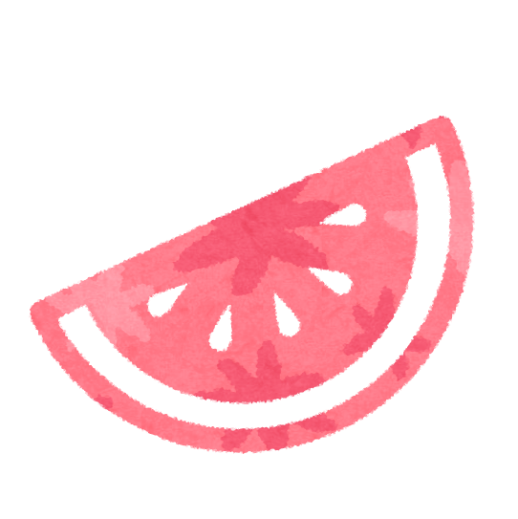 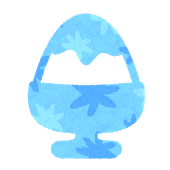 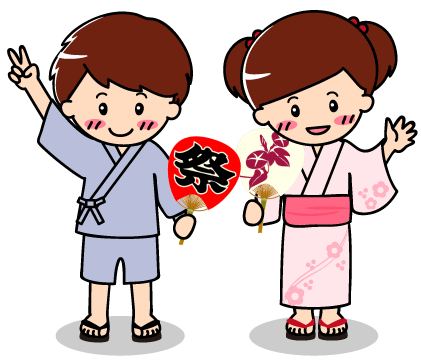 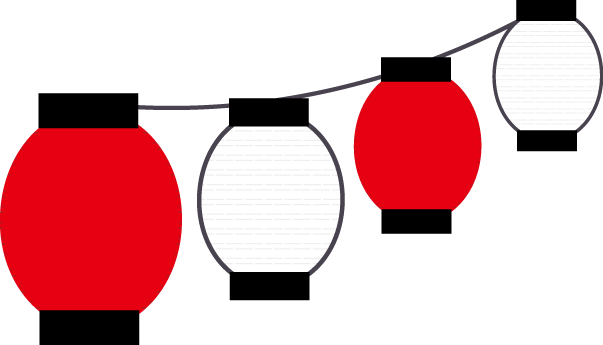 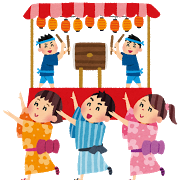 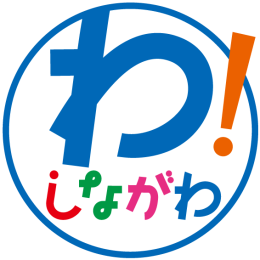 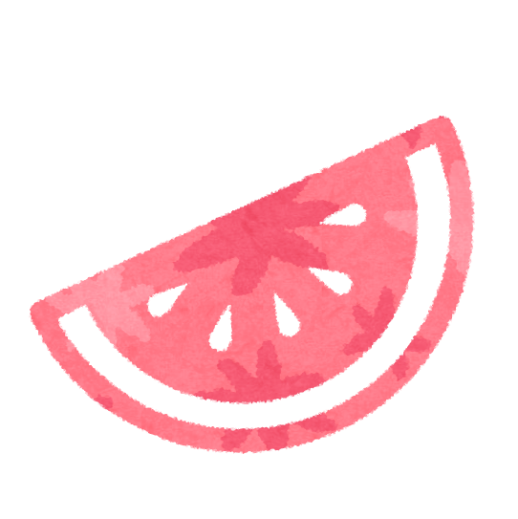 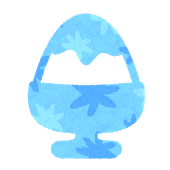 